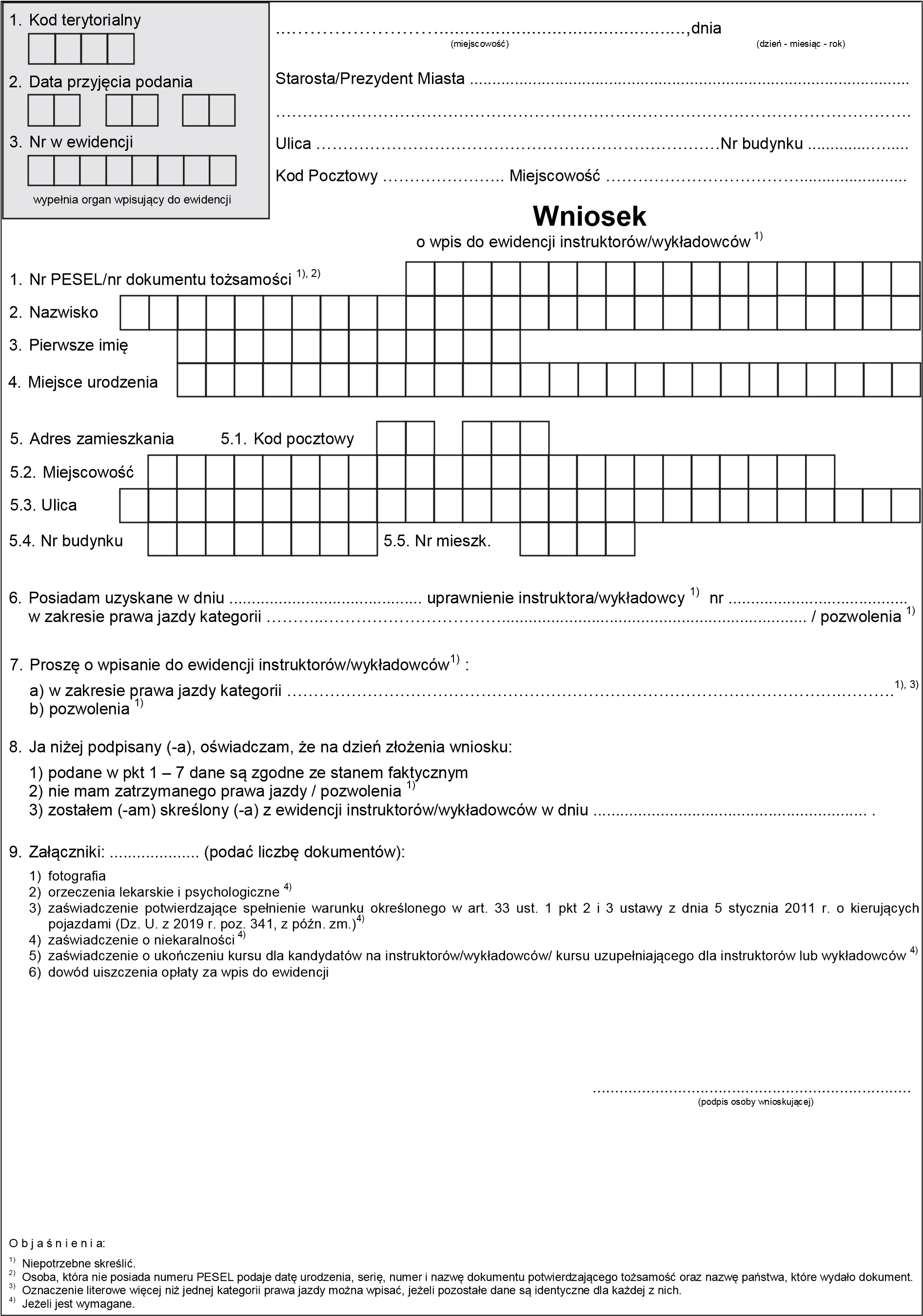 _________________________________________                                                                      Informacja o przetwarzaniu danych osobowych:W związku ze złożeniem wniosku o wpis do ewidencji instruktorów/wykładowców, konieczne jest przetwarzanie Państwa danych osobowych.Administratorem Państwa danych osobowych jest:Starosta Jasielski, ul. Rynek 18, 38-200 Jasło.W razie, gdybyście mieli Państwo jakiekolwiek pytania, zastrzeżenia lub wątpliwości dotyczące sposobu w jaki przetwarzane są Wasze dane osobowe, możecie Państwo skontaktować się z Inspektorem Ochrony Danych:Starostwo Powiatowe w Jaśle, ul. Rynek 18, 38-200 Jasło, pokój nr 218; e-mail: iod@powiat.jaslo.plCelem przetwarzania jest wpisanie osoby do ewidencji instruktorów/wykładowców oraz prowadzenie tej ewidencji. Podstawą prawną przetwarzania danych jest obowiązek prawny ciążący na Administratorze, który wynika 
z ustaw:- ustawa z dnia 5 stycznia 2011 r. o kierujących pojazdami,- ustawa z dnia 14 czerwca 1960 r. Kodeks postępowania administracyjnego.Państwa dane osobowe mogą być również przetwarzane na podstawie dobrowolnie udzielonej przez Państwo zgody (dotyczy nr telefonu/faksu/adresu e-mail), w takim przypadku mogą Państwo cofnąć zgodę w dowolnym momencie. Wycofanie zgody nie wpływa jednak na zgodność z prawem przetwarzania, którego dokonano na podstawie zgody przed jej wycofaniem.Dane szczególne, dotyczące zdrowia, są przetwarzane ze względów związanych z ważnym interesem publicznym.Dane osobowe przetwarzane będą w ściśle określonym, minimalnym zakresie niezbędnym do osiągnięcia celu, 
o którym mowa powyżej. Podanie danych osobowych jest wymogiem ustawowym i ma charakter obowiązkowy, z wyjątkiem danych przetwarzanych na podstawie Państwa zgody.Nie podanie danych obowiązkowych skutkuje pozostawieniem sprawy bez rozpoznania.Odbiorcami Państwa danych będą: - Przewodniczący Komisji Egzaminacyjnej powołanej przez Wojewodę Podkarpackiego,- Polska Wytwórnia Papierów Wartościowych S.A. z siedzibą w Warszawie,- Minister właściwy do spraw informatyzacji (prowadzący Centralną Ewidencję Kierowców) – dotyczy instruktorów/wykładowców prowadzących szkolenie.  Państwa dane osobowe będą przetwarzane do czasu załatwienia sprawy dla potrzeb której dane te zostały zebrane, 
a następnie będą przechowywane przez co najmniej 10 lat od daty wykreślenia wpisu z ewidencji (kategoria archiwalna BE10), zgodnie z przepisami ustawy z dnia 14 lipca 1983 r. o narodowym zasobie archiwalnym 
i archiwach oraz przepisami wydanymi na podstawie art. 6 ust. 2 ww. ustawy.Posiadają Państwo następujące prawa:- prawo dostępu do swoich danych oraz otrzymania ich kopii – na podstawie art. 15 RODO,- prawo do sprostowania (poprawiania) swoich danych – na podstawie art. 16 RODO,- prawo żądania usunięcia danych osobowych – na podstawie art. 17 RODO,- prawo do ograniczenia przetwarzania danych – na podstawie art. 18 RODO,- prawo do wniesienia skargi do Prezesa Urzędu Ochrony Danych Osobowych, gdy uznacie Państwo, że przetwarzanie danych narusza przepisy RODO.Państwa dane osobowe nie będą wykorzystywane do zautomatyzowanego wydawania decyzji i nie będą profilowane.Więcej informacji znajduje się na stronie internetowej Powiatu Jasielskiego: www.powiat.jaslo.pl, w zakładce: „Starostwo Powiatowe” --> „Ochrona danych osobowych”.Potwierdzam otrzymanie informacji o przetwarzaniu moich danych osobowych   ..........................................					                                                                                  (podpis)